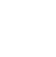 Instructions: The Shifts in Classroom Practice listed below have specific connections to questioning and discourse. Put an Xon the continuum of each Shift to identify where you currently see your practice.Tool 10.1 ShiftsShift 2: From routine tasks toward reasoning tasksShift 3: From teaching about representations toward teaching through representationsShift 6: From teaching so that students replicate procedures toward teaching so that students select efficient strategiesShift 7: From mathematics-made-easy toward mathematics-takes-timeTool 10.1 Reflection QuestionsWhat do you notice, in general, about your self-assessment of these Shifts in Classroom Practice?What might be specific teaching moves that align with where you placed yourself on the Shifts?What might be specific teaching moves that align to the right of where you placed yourself on the Shifts?What might be some professional learning opportunities to help you move to the right for one or more of these Shifts?Retrieved from the companion website for Everything You Need for Mathematics Coaching: Tools, Plans, and A Process That Works: Grades K–12 by Maggie B. McGatha and Jennifer M. Bay-Williams with Beth McCord Kobett and Jonathan A. Wray. Thousand Oaks, CA: Corwin, www.corwin.com. Copyright © 2018 by Corwin. All rights reserved. Reproduction authorized only for the local school site or nonprofit organization that has purchased this book.Teacher uses tasks involving recall of previously learned facts, rules, or definitions and provides students with specific strategies to follow.Teacher uses tasks that lend themselves to multiple representations, strategies, or pathways encouraging student explanation (how) and justification (why/when) of solution strategies.Teacher shows students how to create a representation (e.g., a graph or picture).Teacher uses lesson goals to determine whether to highlight particular representations or to have students select a representation; in both cases,teacher provides opportunities for students to compare different representations and how they connect to keymathematical concepts.Teacher approaches facts and procedures with the goal of speedand accuracy.Teacher provides time for students to engage with mathematical problems, developing flexibility by encouraging student selection and use of efficient strategies; teacher provides opportunities for students to evaluate when a strategy is best suited for the problem at hand.Teacher presents mathematics insmall chunks so that students reach solutions quickly.Teacher questions, encourages, provides time, and explicitly states the value of grappling with mathematical tasks, making multiple attempts, and learning from mistakes.